COMUNICATO STAMPASETTIMANA DEL PIANETA TERRADAL 14 AL 21 OTTOBRE IL FESTIVAL NAZIONALE ALLA SCOPERTA DEL NOSTRO PATRIMONIO NATURALE E DELLE GEOSCIENZE ITALIANEA ROMA: UNA MOSTRA ALLA SAPIENZA CON LA METEORITE MARZIANA PIU' GRANDE DEL MONDO E UNA I-SENSE ROOM PER VIVERE L'IMPATTO CON LA TERRAE ANCORA ESCURSIONI TRA  I CALANCHI DI CIVITA DI BAGNOREGIODISCESE IN CANOA PER SCOPRIRE LE ANSE NASCOSTE DEL TEVERE, ESCURSIONI AL PARCO DELL'INVIOLATA DI MONTECELIO:ECCO I GEOEVENTI NEL LAZIO PER SCOPRIRE IL MONDO DELLA SCIENZA LEGATO ALLA TERRAPasseggiare lungo i “Ponticelli” di Civita di Bagnoregio, sottili creste argillose con pareti verticali alte decine di metri; partire alla scoperta di una delle aree naturalistiche e storico-archeologiche più suggestive della regione: il Parco dell’Inviolata; fare un viaggio avventuroso in canoa lungo le anse del fiume Tevere fino all’ansa morta di Spinaceto; e ancora, entrare in una i-sense room per sperimentare l'interazione con la Terra.Sono solo alcuni dei Geoeventi in programma nel Lazio dal 14 al 21 ottobre per la Settimana del Pianeta Terra, il Festival delle Geoscienze che, per la sesta edizione, accenderà i riflettori sul patrimonio naturale e geologico del nostro paese con centinaia di iniziative in tutto lo Stivale. Sette giorni di manifestazioni sparse in tutta Italia dedicate alla divulgazione scientifica per diffondere la cultura del rispetto dell’ambiente e della cura del territorio, ma anche per spiegare il ruolo strategico delle geoscienze nella prevenzione dei rischi naturali, raccontando l’appassionante mondo della ricerca scientifica. Realizzata con il patrocinio del Ministero dell’Ambiente e delle Tutela del Territorio e del Mare, dell’Ispra, l’Istituto Superiore per la Protezione e la Ricerca Ambientale e del Consiglio Nazionale dei Geologi, per l'edizione 2018 - Anno europeo del patrimonio culturale -  la Settimana deL Pianeta Terra sarà dedicata a “natura e paesaggio” come parte integrante del patrimonio culturale.  Testimonial dell'iniziativa anche quest'anno sarà l'attore Cesare Bocci, il mitico "Mimì" di Montalbano, che in pochi conoscono in qualità di geologo. La Settimana del Pianeta Terra nel Lazio si aprirà a Roma domenica 14 ottobre  con la mostra dal titolo "Terra: che sorpresa!". Ospitata nella nuovissima sala espositiva Atrium del Museo Universitario di Scienze della Terra (MUST) dell’Università La Sapienza di Roma, il percorso espositivo introdurrà i visitatori direttamente all’interno del sistema solare con grandi immagini tra cui la più grande meteorite marziana del mondo, la più grande d'Italia, ma anche i-sense room per sperimentare l'interazione con la Terra. E ancora, saranno esposti minerali giganti, fossili, un sismometro e la collezione della dactyliotheca di Papa Leone XII. La mostra sarà visitabile fino al 28 giugno 2019.Un’intera giornata alla ricerca della “Forma Urbis Romae” sarà a Montecelio, domenica 14 ottobre con il Geoevento Dalle colline del Parco regionale naturale-archeologico dell’Inviolata uno sguardo sulla geologia del nord-est romano. Partendo dal Museo Civico Archeologico "Rodolfo Lanciani" di Montecelio i partecipanti all’escursione potranno conoscere i principali aspetti naturalistici e storico-archeologici del Parco dell’Inviolata, dal quale proviene il famosissimo gruppo scultoreo della Triade Capitolina (seconda metà del II sec. d.C.), l’esempio più completo e meglio conservato del gruppo di divinità tutelari dello Stato Romano. Dal punto di vista naturalistico l’area, sebbene in gran parte coltivata, conserva ancora una straordinaria e sorprendente biodiversità. Dalle colline dell’area protetta sarà possibile gettare uno sguardo verso i Colli Albani, i Monti Prenestini, Lucretili, Cornicolani e il Monte Soratte, e ciò consentirà di ricostruire l’intera storia geologica dell’area a nord-est di Roma.In compagnia di esperti del territorio, domenica 14 ottobre, con il Geoevento Viaggio ai ponticelli perduti, a cura del Museo geologico e delle frane si partirà alla scoperta di Civita di Bagnoregio (VT) e della Valle dei Calanchi. Una passeggiata guidata attraverso il borgo fino ai “Ponticelli”, luogo unico e drammaticamente suggestivo nella spettacolare Valle dei Calanchi. Si partirà, dunque da una passeggiata lungo i vicoli del borgo durante la quale verranno descritti storia ed evoluzione del territorio, dei fenomeni di instabilità dei versanti e delle opere di stabilizzazione. Ci si inoltrerà attraverso un tunnel che conduce all’antico castagneto e al sentiero per la Valle dei Calanchi, fino a giungere in un’area dove l’evoluzione del paesaggio assume una rapidità e una spettacolarità uniche con il montijone, sperone di tufo che svetta sul paesaggio, i ponticelli, sottile cresta argillosa con pareti verticali alte decine di metri transitate fino agli anni ’50-’60, e i calanchi, forma erosiva tipica delle argille. Sabato 20 ottobre, sarà l’occasione per sperimentare un’esperienza multisensoriale al Museo con “Racconti DiVini”: incontro letterario arricchito da una Wine Tasting Experience, con vini della Valle dei Calanchi, e dal racconto gastronomico del territorio.“Viaggio ai Ponticelli perduti è una suggestiva passeggiata tra presente e passato – dichiara il geologo Giovanni Maria Di Buduo – un luogo poetico che è una testimonianza al tempo stesso incantevole e drammatica dell’intensa dinamica del territorio. Gli eventi testimoniano la vasta gamma di attività e iniziative del Museo volte alla divulgazione, alla promozione e alla tutela del territorio, per far comprendere che Civita non è il paese che muore ma il paese che per lotta per vivere”.Per gli amanti dell’avventura, da non perdere, sabato 20 ottobre, Il Drizzagno e l’ansa morta di Spinaceto lungo il Tevere, caratteri geologici ed ecosistemi fluviali a confronto: partendo dall’habitat fluviale attuale del fiume Tevere, sarà possibile percorrere il corso del fiume fino a raggiungere l’ansa morta. L’evento prevede diverse modalità di fruizione: in bicicletta, in canoa, a piedi. I tre gruppi si incontreranno dopo aver attraversato il fiume e, sul Ponte monumentale di Mezzocammino, potranno osservare la grandiosa opera del taglio dell’ansa di Spinaceto del Tevere, il Drizzagno, realizzato nel 1940. L’opera ha completato il grande progetto di sistemazione idraulica avviato alla fine del ‘800 con la costruzione dei “Muraglioni” all’interno del centro urbano della città di Roma tagliando la grande ansa di Spinaceto che, da quel momento, è stata abbandonata dalle acque fluviali.Di seguito, il dettaglio dei Geoeventi nel LazioMostra "Terra: che sorpresa!"Domenica, 14/10/2018 - Domenica, 21/10/2018 - Ore 9.00-13.00 - MostraMuseo Universitario di Scienze della Terra, Dipartimento di Scienze della Terra, Piazzale Aldo Moro 5, RomaIscrizione obbligatoria entro il 12/10/2018, gratuita Dalle colline del Parco regionale naturale-archeologico dell’Inviolata uno sguardo sulla geologia del nord-est romano Domenica, 14/10/2018 - Ore 9.30-17.30 – EscursioneMuseo Civico Archeologico "Rodolfo Lanciani", Piazza Jean Coste, Montecelio, Guidonia Montecelio (RM)Iscrizione obbligatoria entro il 12/10/2018, a pagamentoViaggio ai Ponticelli Perduti Domenica, 14/10/2018 Ore 9.30 – Visita guidataMuseo Geologico e delle Frane, Piazza S. Donato, Civita di Bagnoregio, Bagnoregio (VT)Iscrizione obbligatoria entro il 13/10/2018, a pagamento Terremoti a Roma: oltre le leggende, cosa ci dice la geologia? Venerdì, 19/10/2018 - Ore 18.30 – Mostra e conferenzaLiceo Ginnasio Statale "Orazio", Via Alberto Savinio 40, RomaIscrizione obbligatoria entro il 19/10/2018, gratuita Dal Passato remoto al Passato prossimo… come il territorio muta intorno a noi e con noi! Venerdì, 19/10/2018 - Ore 17.00-21.00 – Visita guidataMuseo di Casal de' Pazzi, Via Egidio Galbani 6, RomaIscrizione obbligatoria entro il 16/10/2018, gratuita Il Drizzagno e l’ansa morta di Spinaceto lungo il Tevere, caratteri geologici ed ecosistemi fluviali a confrontoSabato, 20/10/2018 - Ore 9.00-14.00 – EscursionePonte di Mezzocammino e ansa morta di Spinaceto del Fiume Tevere, Via dell'Equitazione snc, Roma Iscrizione obbligatoria entro il 12/10/2018, gratuita Racconti DiviniSabato, 20/10/2018 - Ore 17.00 – Visita guidata, presentazione e degustazioneMuseo Geologico e delle Frane, Piazza S. Donato, Civita di Bagnoregio, Bagnoregio (VT)Iscrizione obbligatoria entro il 19/10/2018, a pagamentoLa geologia del nord-est romano attraverso i materiali da costruzione utilizzati nel centro storico di Sant'Angelo RomanoSabato, 20/10/2018 - Ore 9.30-17.30 – Visita guidata ed escursionePiazza Belvedere A. Nardi, Sant'Angelo Romano (RM)Iscrizione obbligatoria entro il 18/10/2018, a pagamentoUna dea e il calcare: storie e affinità tra romani, monaci e conflitti bellici nel geosito di Sant'Angelo in FortunulaDomenica, 21/10/2018 - Ore 9.00-18.00 – Visita guidata ed escursioneGeosito Sant'Angelo in Fortunula, Via Madonna delle Grazie, Villa Santa Lucia (FR)Iscrizione obbligatoria entro il 14/10/2018, a pagamentoPer conoscere tutti gli eventi, visitare il sito www.settimanaterra.orgMaggiori informazioni:Sito: www.settimanaterra.orgFacebook: Settimana del Pianeta TerraTwitter: @SettimanaTerraHashtag ufficiale: #SettimanaTerraUfficio stampa Settimana del Pianeta Terra:Sabina Galandrini +39 328.8442704 - sabina.galandrini.press@gmail.comClaudia Ceraudo +39 348 274 7867 claudia.ceraudo.press@gmail.com Federica Nastasia +39 329 652 7794  federica.nastasia.press@gmail.com
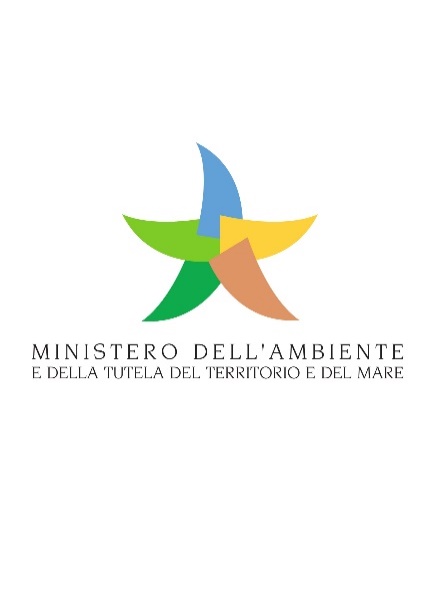 Con il patrocinio di: 					        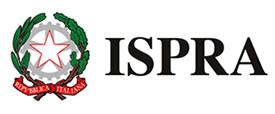 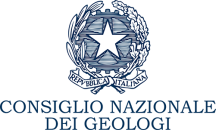 Partner: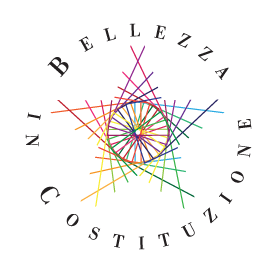 Con il contributo di:                               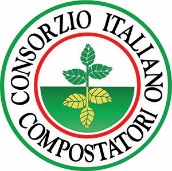 Media partner: 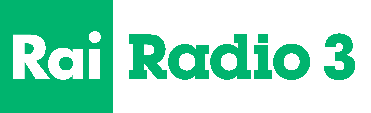 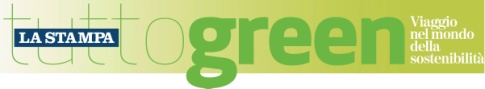 